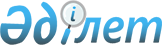 Об утверждении нормативов нагрузки для сотрудников учреждений уголовно-исполнительной системы органов юстиции Республики Казахстан
					
			Утративший силу
			
			
		
					Постановление Правительства Республики Казахстан от 20 октября 2005 года № 1053. Утратило силу постановлением Правительства Республики Казахстан от 14 сентября 2012 года № 1199

      Сноска. Утратило силу постановлением Правительства РК от 14.09.2012 № 1199.      В соответствии со статьей 28 Закона Республики Казахстан от 18 марта 2002 года "Об органах юстиции" Правительство Республики Казахстан ПОСТАНОВЛЯЕТ:

      1. Утвердить прилагаемые нормативы нагрузки для сотрудников учреждений уголовно-исполнительной системы органов юстиции Республики Казахстан. 

      2. Настоящее постановление вводится в действие со дня подписания.        Премьер-Министр 

      Республики Казахстан Утверждены            

постановлением Правительства  

Республики Казахстан      

от 20 октября 2005 года N 1053   

  Нормативы 

нагрузки для сотрудников учреждений 

уголовно-исполнительной системы органов юстиции 

Республики Казахстан 

      1. Дежурная служба: 

      независимо от лимита наполнения в исправительных колониях общего, строгого, особого режимов, воспитательных колониях, тюрьмах и следственных изоляторах - один дежурный помощник начальника учреждения и один заместитель дежурного помощника начальника учреждения в каждой дежурной смене; 

      в колониях-поселениях - один сотрудник дежурной службы в каждой дежурной смене. 

      2. Оперативная служба: 

      в исправительных колониях общего, строгого, особого режимов на 150-250 мест для содержания осужденных (далее - места) - один сотрудник; 

      в воспитательных колониях на 100-150 мест - один сотрудник; 

      в колониях-поселениях, следственных изоляторах, тюрьмах и исправительных колониях на 50-80 мест - один сотрудник. 

      3. Режимная служба: 

      в исправительных колониях общего, строгого, особого режимов на 190-250 мест - один сотрудник; 

      в воспитательных колониях на 75-90 мест - один сотрудник; 

      в колониях-поселениях на 100-150 мест - один сотрудник; 

      в следственных изоляторах, тюрьмах и исправительных колониях с камерным типом содержания на 60-80 мест - один сотрудник. 

      4. Контролерская служба: 

      1) контролеры по охране: 

      в исправительных колониях общего, строгого, особого режимов, воспитательных колониях нагрузка на одного сотрудника устанавливается согласно табелю постов и постовой ведомости; 

      2) контролеры по надзору: 

      независимо от режима и лимита наполнения нагрузка на одного сотрудника зависит от количества постов, указанных в суточной ведомости надзора за осужденными в исправительных учреждениях; 

      3) в следственных изоляторах и тюрьмах: 

      на одного старшего по корпусу и на одного контролера нагрузка устанавливается согласно табелю постов. 

      5. Воспитательная служба: 

      1) в исправительных и воспитательных колониях на 70-100 мест - один начальник отряда; 

      2) в тюрьмах на 20-50 мест - один начальник отряда; 

      3) в воспитательных колониях на 25 мест (20 мест для содержания осужденных женского пола) - один воспитатель; 

      4) независимо от режима и лимита наполнения во всех учреждениях: 

      один сотрудник по бытовому и трудовому устройству освобождаемых; 

      один сотрудник - психолог (за исключением колоний-поселений); 

      5) в воспитательных колониях - один сотрудник по физическому воспитанию; 

      6) в следственных изоляторах: 

      на учреждение - один начальник отряда; 

      на 800 мест - один старший инспектор. 

      6. Служба специального учета: 

      в исправительных колониях общего и строгого режимов, колониях-поселениях на 250 мест - один сотрудник; 

      в исправительных колониях особого режима и воспитательных колониях на 400 мест - один сотрудник; 

      в воспитательных колониях на 200 мест - один сотрудник; 

      в следственных изоляторах и тюрьмах на 120 мест - один сотрудник. 

      7. Кадровая служба: 

      1) во всех исправительных учреждениях и следственных изоляторах на 100-150 единиц персонала - один сотрудник; 

      2) на учреждение - один сотрудник по боевой и служебной подготовке. 

      8. Служба бухгалтерского учета и отчетности: 

      во всех исправительных учреждениях, независимо от режима и лимита наполнения - один сотрудник бухгалтерского учета и отчетности и один сотрудник по организации и нормированию труда осужденных; 

      в следственных изоляторах - один сотрудник бухгалтерского учета и отчетности. 

      9. Служба правовой защиты осужденных: 

      независимо от режима и лимита наполнения во всех исправительных учреждениях и следственных изоляторах - один сотрудник по правовой защите осужденных. 

      10. Служба организации труда осужденных: 

      в исправительных колониях общего, строгого, особого режимов и тюрьмах на 260 мест - один сотрудник; 

      в колониях-поселениях на 100 мест - один сотрудник. 

      11. Медицинская служба: 

      нормативы нагрузки для медицинского и фармацевтического персонала уголовно-исполнительной системы органов юстиции определяются Министерством юстиции совместно с уполномоченным органом в области здравоохранения. 

      12. Уголовно-исполнительные инспекции: 

      на одного сотрудника городских уголовно-исполнительных инспекций - 50 дел на лиц, состоящих на учете; 

      на одного сотрудника районных уголовно-исполнительных инспекций - 35 дел на лиц, состоящих на учете. 
					© 2012. РГП на ПХВ «Институт законодательства и правовой информации Республики Казахстан» Министерства юстиции Республики Казахстан
				